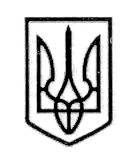                                                  УКРАЇНА                 СТОРОЖИНЕЦЬКА МІСЬКА РАДАЧЕРНІВЕЦЬКОГО  РАЙОНУЧЕРНІВЕЦЬКОЇ ОБЛАСТІХХІХ позачергова сесія VІІІ скликання                          Р  І  Ш  Е  Н  Н  Я     № _________-29/202319 травня 2023 року                                                                               м. СторожинецьПро затвердження Програми запобігання загибелі людей                                           на водних об'єктах Сторожинецької міської територіальної громади                      на 2023 – 2026 роки Відповідно до Закону України "Про місцеве самоврядування в Україні", Бюджетного кодексу України, Кодексу Цивільного захисту України, постанови Кабінету Міністрів України від 9 січня 2014 р. № 11 "Про затвердження Положення про єдину державну систему цивільного захисту", розпорядження Президента України 14 липня 2001 року № 190/2001-рп "Про невідкладні заходи щодо запобігання загибелі людей на водних об'єктах", враховуючи лист Чернівецького районного управління ГУ ДСНС України у Чернівецькій області від 24.04.2023 року № 20/609, з метою запобігання виникнення нещасних випадків, пов’язаних із загибеллю людей на водних об’єктах, міська  рада вирішила:1. Затвердити Програму запобігання загибелі людей                                           на водних об'єктах Сторожинецької міської територіальної громади                      на 2023 – 2026 роки (далі – Програма), що додається.2.    Фінансовому відділу Сторожинецької міської ради (І.СЛЮСАР) при формуванні міського бюджету на 2023 - 2026 роки, передбачити фінансування витрат, пов’язаних з виконанням Програми.3. Відділу документообігу та контролю (М. БАЛАНЮК) забезпечити оприлюднення рішення на офіційному веб-сайті Сторожинецької міської ради Чернівецького району Чернівецької області.4. Дане рішення набуває чинності з моменту оприлюднення.  5. Організацію виконання даного рішення покласти на інспектора з питань надзвичайних ситуацій та цивільного захисту населення і території Сторожинецької міської ради (Д. МІСИКА).  Продовження рішення XXIХ позачергової сесії VІІІ скликання    Сторожинецької міської ради VІІІ скликання від 19.05. 2023 р. №      -29/20236.	Контроль за виконанням рішення покласти на першого заступника міського голови Ігоря БЕЛЕНЧУКА та постійну комісію міської ради з питань регламенту, депутатської діяльності, законності, правопорядку, взаємодії з правоохоронними органами, протидії корупції, охорони прав, свобод і законних інтересів громадян, інформованості населення (Р.СУМАРЮК).Сторожинецький міський голова                                            Ігор МАТЕЙЧУКВиконавець:Інспектор з питань НС та ЦЗ населення та території                                                       Дмитро МІСИК               Погоджено:	Секретар міської ради                                                       Дмитро БОЙЧУК Перший заступник міського голови                                 Ігор БЕЛЕНЧУКНачальник Фінансового відділу                                       Ігор СЛЮСАРНачальник відділу бухгалтерського обліку та звітності,головний бухгалтер                                                           Марія ГРЕЗЮК Начальник відділу економічного розвитку, торгівлі, інвестицій та державних закупівель                Юрій ДАНЕЛЮК Начальник відділу організаційної та кадрової роботи                                   Ольга ПАЛАДІЙ  Начальник юридичного відділу                                       Олексій КОЗЛОВ Начальник  відділудокументообігу та контролю                                            Микола БАЛАНЮКГолова комісії з питань регламенту, депутатської діяльності, законності, правопорядку взаємодії з правоохоронними органами, протидії корупції, охорони прав, свобод законних інтересів громадян, інформованості населення                                                Ростислава СУМАРЮК                                                                                                    